November 26, 2021Endorsement Letter Re:  Taylor ChastainI met Taylor through my networking group and asked him to help with a unique situation I had at my new home.  The previous owner had left large tree logs in the yard on a steep hillside.  I was unable to manage or split them by myself and needed some assistance.This type of project is not normal for Taylor, but he was able to assemble a team to help out.  When they arrived, they were quick and thorough, and we finished moving the logs to the splitter very quickly.  It was excellent help, as I could not have completed this job alone.In addition, his employees were able to refer me some people I needed in my business, and the referral helped me complete a short-fuse job with a deadline.  I was extremely impressed with Taylor and his crew, and I look forward to working with him again whenever I have work for him.Based on his professionalism and efficiency, I would refer Taylor to anyone!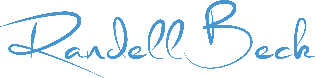 Randell BeckPresident Beckshot, LLC